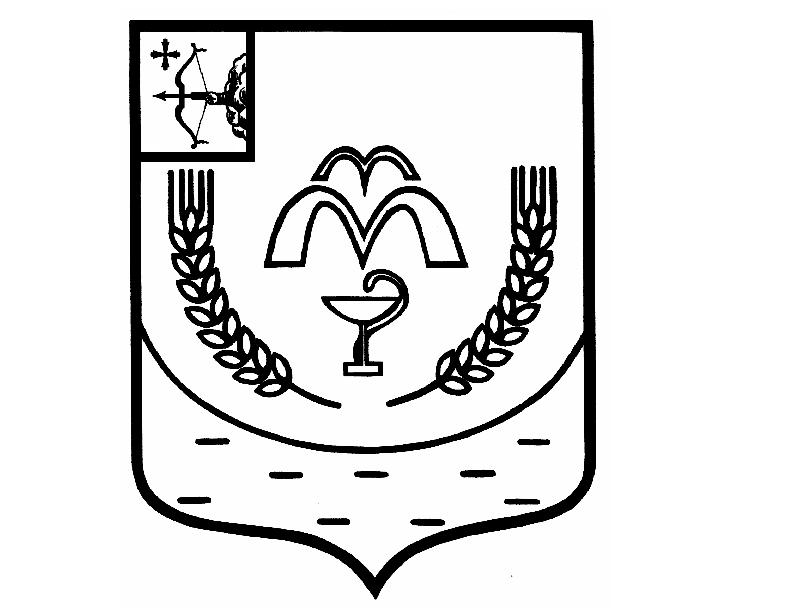 КУМЕНСКАЯ РАЙОННАЯ ДУМАПЯТОГО СОЗЫВАРЕШЕНИЕот  17.12.2019  № 28/216пгт КумёныОб утверждении Прогнозного плана приватизации муниципального имущества, находящегося в собственности муниципального образования Куменский муниципальный район Кировской областина 2020 годВ соответствии с Федеральным законом от 21.12.2001 № 178-ФЗ «О приватизации государственного и муниципального имущества» Куменская районная Дума РЕШИЛА:1. Утвердить прилагаемый Прогнозный план приватизации муниципального имущества, находящегося в собственности муниципального образования Куменский муниципальный район Кировской области, на 2020 год.2. Настоящее решение подлежит опубликованию в газете «Куменские вести» и размещению на официальном сайте администрации Куменского района Кировской области.3. Настоящее решение вступает в силу в соответствии с действующим законодательством.ПредседательКуменской районной Думы  А.Г. ЛеушинГлава Кумёнского района    И.Н. Шемпелев                                                                    Приложение №                                                                                  к решению Кумёнской                                                                     районной Думы                                                                                   от 17.12.2019 № 28/216ПРОГНОЗНЫЙ ПЛАНПРИВАТИЗАЦИИ МУНИЦИПАЛЬНОГО ИМУЩЕСТВА, НАХОДЯЩЕГОСЯ В СОБСТВЕННОСТИ МУНИЦИПАЛЬНОГО ОБРАЗОВАНИЯ КУМЕНСКИЙ МУНИЦИПАЛЬНЫЙ РАЙОН КИРОВСКОЙ ОБЛАСТИ,  НА 2020 ГОДI. Основные направления В соответствии с Федеральным законом от 21.12.2001 № 178-ФЗ "О приватизации государственного и муниципального имущества"  приватизация муниципального имущества осуществляется на основании утвержденных ежегодных прогнозных планов  приватизации.Основной целью реализации прогнозного плана приватизации муниципального имущества, находящегося в собственности муниципального образования Куменский муниципальный район Кировской области, на 2020 год является повышение эффективности управления муниципальной собственностью и обеспечение планомерности процесса приватизации.Приватизация в 2020 году будет направлена прежде всего на решение следующих задач:- оптимизация структуры муниципальной собственности;- приватизация муниципального имущества, не задействованного в обеспечении функций и задач местного самоуправления;- формирование доходов бюджета Куменского района.Перечень объектов, включенных в План приватизации, сформирован исходя из принципа целесообразности приватизации муниципального имущества.II. Перечень объектов муниципального имущества, подлежащего приватизации  в 2020 годуНаименование объектаАдресХарактеристика объектаПланируемые поступления от продажи, тыс. руб.1. Здание бывшей школы с земельным участкомКировская область, Куменский район, д. Моряны, ул.Совхозная, д. 28аЗдание кирпичное двухэтажное, площадью 1940,2 кв.м, 1989 года постройки.3002. Здание бывшего детского сада с земельным участкомКировская область, Куменский район, д. Моряны, ул.Труда, д. 2Здание кирпичное двухэтажное, площадью 702,3 кв.м, 1981 года постройки.150